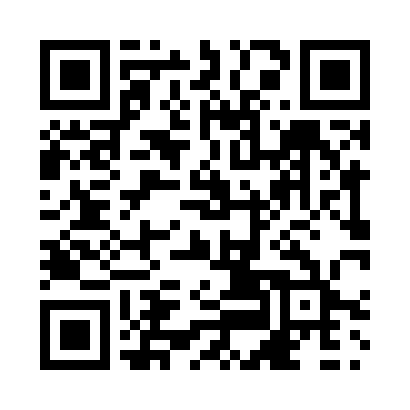 Prayer times for Trossachs, Saskatchewan, CanadaWed 1 May 2024 - Fri 31 May 2024High Latitude Method: Angle Based RulePrayer Calculation Method: Islamic Society of North AmericaAsar Calculation Method: HanafiPrayer times provided by https://www.salahtimes.comDateDayFajrSunriseDhuhrAsrMaghribIsha1Wed3:445:3312:545:598:1610:052Thu3:425:3112:546:008:1710:073Fri3:395:3012:546:018:1910:104Sat3:375:2812:546:028:2010:125Sun3:345:2612:546:038:2210:146Mon3:325:2512:536:048:2310:177Tue3:295:2312:536:058:2510:198Wed3:275:2212:536:068:2610:229Thu3:245:2012:536:078:2710:2410Fri3:225:1812:536:078:2910:2611Sat3:195:1712:536:088:3010:2912Sun3:175:1612:536:098:3210:3113Mon3:145:1412:536:108:3310:3414Tue3:125:1312:536:118:3510:3615Wed3:095:1112:536:128:3610:3916Thu3:075:1012:536:128:3710:4117Fri3:045:0912:536:138:3910:4418Sat3:025:0712:536:148:4010:4619Sun3:005:0612:536:158:4110:4820Mon2:595:0512:546:168:4310:4821Tue2:595:0412:546:168:4410:4922Wed2:585:0312:546:178:4510:5023Thu2:585:0212:546:188:4610:5024Fri2:575:0112:546:198:4810:5125Sat2:575:0012:546:198:4910:5126Sun2:574:5912:546:208:5010:5227Mon2:564:5812:546:218:5110:5328Tue2:564:5712:546:218:5210:5329Wed2:554:5612:546:228:5310:5430Thu2:554:5512:556:238:5410:5531Fri2:554:5512:556:238:5510:55